SantéBD : des outils gratuits pour expliquer la santé avec des dessins et des mots simples.site internet http://santebd.org/.Très engagée pour faciliter l’accès aux soins des personnes les plus fragiles, l’association CoActis Santé a créé SantéBD, une application mobile et des BD numériques qui donnent des explications claires et faciles à comprendre sur la santé. A travers une trentaine de spécialités, SantéBD présente comment se déroulent les consultations médicales, les soins, les examens médicaux, et explique comment mieux prendre soin de sa santé. 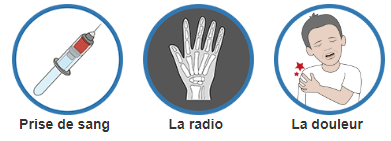 Les textes sont rédigés en langage FALC (facile à lire et à comprendre), les dessins sont clairs et rassurants. Un menu de personnalisation permet à chaque utilisateur de personnaliser les dessins en fonction de son profil (âge, sexe, handicap moteur, ...). SantéBD est un outil accessible à tous, et particulièrement conçu pour faciliter les rendez-vous médicaux des patients en situation de handicap: déficience intellectuelle, autisme, polyhandicap.... Plus largement, SantéBD est destiné à toutes les personnes qui souhaitent mieux comprendre leur santé : les enfants, les personnes âgées, les adultes ne parlant pas le français,... SantéBD permet de préparer en amont les consultations médicales pour diminuer l’anxiété et lever les peurs. Cet outil est également très utile durant la consultation pour faciliter le dialogue entre le professionnel de santé et le patient et garantir un meilleur suivi médical dans le temps.Pour créer ce support pédagogique et universel, l’association CoActis Santé a constitué un groupe de travail de plus de 50 structures sanitaires et associatives et développé une méthodologie spécifique associant des patients, des experts en communication alternative et des professionnels de santé. Toutes les fiches santé sont relues par des personnes déficientes intellectuelles et déclinées avec une alternative textuelle pour les personnes non-voyantes par la Fédération des Aveugles de France.SantéBD est disponible gratuitement sur l’AppStore et Google Play, et également en téléchargement sous forme de BD imprimables depuis le site internet http://santebd.org/.